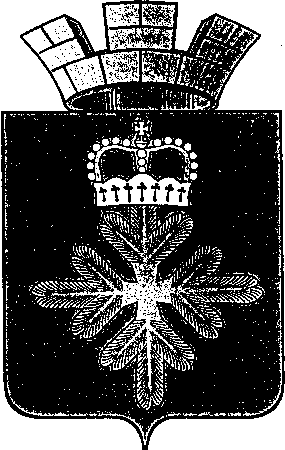 	ПОСТАНОВЛЕНИЯАДМИНИСТРАЦИИ ГОРОДСКОГО ОКРУГА ПЕЛЫМРуководствуясь Кодексом Российской Федерации об административных правонарушениях, Федеральным законом от 06.10.2003 № 131-ФЗ «Об общих принципах организации местного самоуправления в Российской Федерации», Законом Свердловской области от 14.06.2005 № 52-ОЗ «Об административных правонарушениях на территории Свердловской области», Законом Свердловской области от 23.05.2011 № 31-ОЗ «О наделении органов местного самоуправления муниципальных образований, расположенных на территории Свердловской области, государственным полномочием Свердловской области по созданию административных комиссий», Постановлением Правительства Свердловской области от 24.08.2011 № 1128-ПП «Об административных комиссиях», администрация городского округа Пелым ПОСТАНОВЛЯЕТ:1. Положение об административной комиссии городского округа Пелым утвержденное постановлением администрации городского округа Пелым  № 150 от 10.05.2016 «Об утверждении положения и состава административной комиссии городского округа Пелым» изложить в новой редакции  Приложение № 1 (прилагается).2. Состав административной комиссии  городского округа  Пелым утвержденный постановлением администрации городского округа Пелым  № 150 от 10.05.2016 «Об утверждении положения и состава административной комиссии городского округа Пелым» изложить в новой редакции приложение № 2 (прилагается).3.  Признать утратившим силу постановления администрации городского округа Пелым от 07.09.2011 № 258 «Об утверждении состава и положения об административной комиссии городского округа Пелым», 13.06.2012 № 219 «О внесении изменений в состав административной комиссии утвержденной Постановлением администрации городского округа Пелым от 07.09.2011 г. № 258 «Об утверждении состава и положения об административной комиссии городского округа Пелым», 16.11.2012 № 413 «О внесении изменений в постановление администрации городского округа Пелым от 07.09.2011 года № 258 «Об утверждении состава и Положения об административной комиссии городского округа Пелым», 27.06.2014 № 199 «О внесении изменений в состав административной комиссии, утвержденной Постановлением администрации городского округа Пелым от 07.09.2011 г. № 258 «Об утверждении состава и положения об административной комиссии городского округа Пелым», 25.09.2014 № 306 «О внесении изменений в постановление администрации городского округа Пелым от 27.06.2014 года № 199 «О внесении изменений в состав административной комиссии, утвержденный постановлением администрации городского округа Пелым от 07.09.2011 года №258 «Об утверждении и состава и положения об административной комиссии городского округа Пелым». 4.  Опубликовать настоящее постановление в газете «Пелымский вестник», разместить на официальном сайте городского округа Пелым в информационно- телекоммуникационной сети «Интернет». 5. Контроль за исполнением настоящего постановления возложить на заместителя главы администрации городского округа Пелым А.А. Пелевину.Глава городского округа Пелым                                                          Ш.Т. Алиев Приложение № 1к постановлению администрации городского округа Пелым от 07.12.2020 № 374 ПОЛОЖЕНИЕОБ АДМИНИСТРАТИВНОЙ КОМИССИИ  ГОРОДСКОГО ОКРУГА ПЕЛЫМНастоящее Положение разработано в соответствии с Кодексом Российской Федерации об административных правонарушениях, Федеральным законом от 6 октября 2003 года № 131-ФЗ «Об общих принципах организации местного самоуправления в Российской Федерации», Законом Свердловской области от 14 июня 2005 года № 52-ОЗ «Об административных правонарушениях на территории Свердловской области», Законом Свердловской области от 23 мая 2011 года № 31-ОЗ «О наделении органов местного самоуправления муниципальных образований, расположенных на территории Свердловской области, государственным полномочием Свердловской области по созданию административных комиссий» и определяет принципы, компетенцию, порядок организации и деятельности административной комиссии  городского округа Пелым.1. ОБЩИЕ ПОЛОЖЕНИЯ1. Административная комиссия  городского округа (далее - Административная комиссия) образована в соответствии с Кодексом Российской Федерации об административных правонарушениях, Федеральным законом от 6 октября 2003 года № 131-ФЗ «Об общих принципах организации местного самоуправления в Российской Федерации», Законом Свердловской области от 14 июня 2005 года № 52-ОЗ «Об административных правонарушениях на территории Свердловской области», Законом Свердловской области от 23 мая 2011 года № 31-ОЗ «О наделении органов местного самоуправления муниципальных образований, расположенных на территории Свердловской области, государственным полномочием Свердловской области по созданию административных комиссий» в целях рассмотрения и пресечения административных правонарушений, отнесенных к компетенции Административной комиссии.2. Административная комиссия в своей деятельности руководствуется Конституцией Российской Федерации, Кодексом Российской Федерации об административных правонарушениях, Законом Свердловской области от 14 июня 2005 года № 52-ОЗ «Об административных правонарушениях на территории Свердловской области», иными нормативными правовыми актами Российской Федерации, Свердловской области, муниципальными правовыми актами, настоящим Положением.3. Основными задачами Административной комиссии являются:1) защита законных прав и интересов физических и юридических лиц, общества и государства;2) своевременное, всестороннее, полное и объективное рассмотрение каждого дела об административном правонарушении и разрешение его в точном соответствии с действующим законодательством;3) выявление причин и условий, способствовавших совершению административных правонарушений;4) содействие укреплению законности и предупреждению административных правонарушений на территории  городского округа Пелым.4. Основными функциями Административной комиссии являются рассмотрение и разрешение дел об административных правонарушениях, отнесенных к ее компетенции в соответствии с действующим законодательством.5. Административная комиссия осуществляет свою деятельность на основе принципов законности, равенства юридических и физических лиц перед законом, презумпции невиновности.2. ПОРЯДОК ОБРАЗОВАНИЯ И ДЕЯТЕЛЬНОСТИАДМИНИСТРАТИВНОЙ КОМИССИИ6. Административная комиссия создается в соответствии с действующим законодательством.7. Административная комиссия является постоянно действующим коллегиальным органом административной юрисдикции, образуемым для рассмотрения дел об административных правонарушениях, отнесенных к ее компетенции.8. Местом нахождения Административной комиссии является место нахождения администрации городского округа Пелым.          9. Административная комиссия имеет круглую печать со своим наименованием, штампы и бланки. Административная комиссия не является юридическим лицом.         10. Административная комиссия формируется на неопределенный срок в количестве от 5 до 9 человек. Персональный и численный состав Административной комиссии утверждается постановлением администрации главы городского округа Пелым.11. Административная комиссия городского округа Пелым формируется в течение 2 (двух) месяцев до дня истечения срока полномочий административной комиссии прежнего состава.12. Полномочия Административной комиссии прежнего состава прекращаются со дня первого заседания административной комиссии нового состава.13. Административная комиссия образуется в составе: председателя, заместителя председателя, ответственного секретаря и других членов комиссии.14. В состав комиссии на правах ее членов могут быть включены депутаты Думы городского округа Пелым в количестве не более 2 человек, должностные лица органов местного самоуправления городского округа Пелым, органов внутренних дел.15. Члены административной комиссии осуществляют свою деятельность в административной комиссии на общественных началах.16. Ответственный секретарь административной комиссии осуществляет свою деятельность в административной комиссии на постоянной (штатной) основе.3. Полномочия административной комиссии          17.  Административная комиссия рассматривает дела об административных правонарушениях в пределах компетенции, установленной законодательством Российской Федерации и Свердловской области.18. Административная комиссия вправе рассматривать дело об административном правонарушении, если на ее заседании присутствуют не менее половины от общего числа членов Административной комиссии.19. Решение по рассмотренному административной комиссией делу об административном правонарушении принимается комиссией простым большинством голосов от числа членов Административной комиссии, присутствующих на заседании.20. Административной комиссией в процессе деятельности выносятся:- определения, в случаях, предусмотренных Кодексом РФ об административных правонарушениях;- представления о принятии мер по устранению причин и условий, способствовавших совершению административных правонарушений;- постановления о применении предусмотренных действующим законодательством мер административного наказания в виде административного штрафа или предупреждения;- постановления о прекращении производства по делу об административном правонарушении.21. В целях полного и всестороннего рассмотрения дел Административная комиссия имеет право:21.1) запрашивать у органов государственной власти, органов местного самоуправления и организаций, независимо от их организационно-правовых форм, документы, информацию, справочные материалы, объяснения, необходимые для рассмотрения дела об административных правонарушениях;21.2) привлекать к работе Административной комиссии должностных лиц, консультантов-специалистов и граждан для получения сведений по вопросам, относящимся к их компетенции.23. Административная комиссия обращает к исполнению постановления по делу об административном правонарушении в порядке, установленном Кодексом Российской Федерации об административных правонарушениях.24. Взаимодействует с судебными и иными органами и организациями по вопросам, относящимся к компетенции Административной комиссии.4. ПОРЯДОК И СРОКИ РАССМОТРЕНИЯ АДМИНИСТРАТИВНОЙ КОМИССИЕЙДЕЛ ОБ АДМИНИСТРАТИВНЫХ ПРАВОНАРУШЕНИЯХ25. Рассмотрение Административной комиссией дел об административных правонарушениях производится в соответствии с положениями главы 29 Кодекса Российской Федерации об административных правонарушениях. Председательствует на заседании председатель Административной комиссии, а в его отсутствие - его заместитель.       26. Дела об административных правонарушениях Административная комиссия рассматривает на открытых заседаниях на началах равенства граждан перед законом, в присутствии лица, совершившего правонарушение, которому в соответствии с Кодексом Российской Федерации об административных правонарушениях разъяснены его права и обязанности. В предусмотренных законом случаях Административная комиссия принимает решение о закрытом рассмотрении дела.27. Заседания Административной комиссии проводятся с периодичностью, обеспечивающей соблюдение установленных законом сроков рассмотрения дел об административных правонарушениях.           28. Кино-, видео- и фотосъемка во время заседания Административной комиссии осуществляется с разрешения председателя.           29.  Подготовку заседания Административной комиссии осуществляет ответственный секретарь, который составляет список дел об административных правонарушениях, назначенных к рассмотрению, докладывает председательствующему о возможности их рассмотрения, проверяет явку участников и полномочия представителей, а также поступление дополнительных материалов.30. Дело об административном правонарушении рассматривается в пятнадцатидневный срок со дня получения Административной комиссией протокола об административном правонарушении и других материалов дела.31. В случае поступления ходатайств от участников производства по делу об административном правонарушении либо в случае необходимости в дополнительном выяснении обстоятельств дела, срок рассмотрения дела может быть продлен Административной комиссией, но не более чем на один месяц. О продлении указанного срока Административная комиссия выносит мотивированное определение.32. Открывая заседание, председательствующий в заседании или ответственный секретарь, по его поручению, производит следующие процессуальные действия:- объявляет, кто рассматривает дело;- какое дело подлежит рассмотрению;- кто и на основании какого нормативного акта привлекается к административной ответственности;- устанавливается факт явки физического лица или законного представителя юридического лица, в отношении которых ведется производство по делу об административном правонарушении, а также иных лиц, участвующих в рассмотрении дела;- проверяет полномочия законного представителя юридического лица, защитника и представителя - полномочия законного представителя юридического лица подтверждаются документами, удостоверяющими его служебное положение, полномочия защитника и представителя подтверждаются в порядке, установленном частью 3 статьи 25.5 КоАП РФ;- выясняет, извещены ли участники производства по делу об административном правонарушении, выясняет причины их неявки и предлагает комиссии принять решение о рассмотрении дела в их отсутствие либо об отложении рассмотрения дела;- разъясняет лицам, участвующим в деле, их права и обязанности:- права и обязанности лица, в отношении которого ведется производство по делу об административном правонарушении, предусмотренные статьей 51 Конституции РФ, статьей 25.1 и иными статьями КоАП РФ;- права и обязанности потерпевшего, предусмотренные статьей 25.2 КоАП РФ;- права и обязанности законного представителя физического лица предусмотренные статьей 25.3 КоАП РФ;- права и обязанности законного представителя юридического лица, предусмотренные статьей 25.4 КоАП РФ;- права и обязанности защитника и представителя, предусмотренные статьей 25.5 КоАП РФ;- права и обязанности свидетелей, предусмотренные статьей 25.6 КоАП РФ;- права и обязанности понятого, предусмотренные статьей 25.7 КоАП РФ;- права и обязанности специалиста, предусмотренные статьей 25.8 КоАП РФ;- права и обязанности эксперта, предусмотренные статьей 25.9 КоАП РФ;- права и обязанности переводчика, предусмотренные статьей 25.10 КоАП РФ.33. Рассматриваются заявления и ходатайства от участников производства по делу об административном правонарушении, отводы по составу Административной комиссии.34. В соответствии со статьей 29.2 КоАП РФ член Административной комиссии не может участвовать в рассмотрении дела, если он:- является родственником лица, в отношении которого ведется производство по делу об административном правонарушении, потерпевшего, законного представителя физического или юридического лица, защитника или представителя;- лично, прямо или косвенно заинтересован в разрешении дела.35. При наличии указанных оснований член административной комиссии обязан заявить самоотвод путем подачи заявления председателю комиссии.36. Члену Административной комиссии при наличии обстоятельств, предусмотренных статьей 29.2 КоАП РФ, вправе заявить отвод лицо, в отношении которого ведется производство по делу, его законный представитель, потерпевший, защитник, представитель.37. Заявление об отводе рассматривается Административной комиссией. По результатам рассмотрения заявления выносится определение об удовлетворении заявления либо об отказе в его удовлетворении.38. Выносится определение об отложении рассмотрения дела в следующих случаях:- поступление заявления о самоотводе или отводе члена комиссии, если его отвод препятствует рассмотрению дела по существу;- необходимости явки лица, участвующего в рассмотрении дела, истребования дополнительных материалов по делу или назначения экспертизы.39. Отложение рассмотрения дела возможно на срок, не превышающий срок рассмотрения дела об административном правонарушении, с учетом срока его продления в установленном порядке, при этом обязательно учитывается возможность истечения срока давности привлечения к административной ответственности (дело не может быть отложено на срок, в течение которого истекает срок давности привлечения к административной ответственности).40. Об отложении рассмотрения дела участники производства по делу извещаются в установленном порядке.41. Определение о приводе лица, участие которого признается обязательным при рассмотрении дела, в соответствии с частью 3 статьи 29.4 КоАП РФ, направляется в органы полиции по месту жительства лица, в отношении которого возбуждено производство по делу.42. Определение о передаче дела по подведомственности выносится на рассмотрение в случае, если в ходе рассмотрения дела будет установлено, что:- дело об административном правонарушении подведомственно комиссиям по делам несовершеннолетних и защите их прав (при совершении правонарушения лицом в возрасте от 16 до 18 лет);- дело об административном правонарушении подведомственно мировым судьям (при совершении правонарушения должностным лицом органа местного самоуправления муниципального образования, на территории которого действует комиссия, или при нарушении предметной и процессуальной подведомственности);- дело подлежит направлению для рассмотрения Административной комиссией по месту жительства лица по ходатайству лица, в отношении которого ведется производство по делу;- дело подлежит направлению для рассмотрения Административной комиссией по месту совершения правонарушения.43. При продолжении рассмотрения дела об административном правонарушении оглашается протокол об административном правонарушении, а при необходимости иные материалы дела. Заслушиваются объяснения лица, в отношении которого ведется производство по делу об административном правонарушении, показания других лиц, участвующих в производстве по делу, исследуются иные доказательства, а в случае участия прокурора в рассмотрении дела, заслушивается его заключение.44. В случае необходимости осуществляются другие процессуальные действия в соответствии с действующим законодательством Российской Федерации.45. Производство по делу об административном правонарушении не может быть начато, а начатое производство подлежит прекращению при наличии хотя бы одного из обстоятельств, предусмотренных статьей 24.5 КоАП РФ обстоятельств.46. В случае когда административное правонарушение совершено лицом, указанным в части 1 статьи 2.5 КоАП РФ, за исключением случаев, когда за такое административное правонарушение это лицо несет административную ответственность на общих основаниях, производство по делу об административном правонарушении после выяснения всех обстоятельств совершения административного правонарушения подлежит прекращению для привлечения указанного лица к дисциплинарной ответственности.5. ИСПОЛНЕНИЕ ПОСТАНОВЛЕНИЙ ПО ДЕЛУ ОБ АДМИНИСТРАТИВНОМ ПРАВОНАРУШЕНИИ         48. Постановление по делу об административном правонарушении подлежит исполнению с момента его вступления в законную силу.49. Постановление по делу об административном правонарушении обязательно для исполнения всеми органами государственной власти, органами местного самоуправления, должностными лицами, гражданами и их объединениями, юридическими лицами.50. Обращение постановления по делу об административном правонарушении к исполнению возлагается на Административную комиссию.51. В случае вынесения нескольких постановлений о назначении административного наказания в отношении одного и того же лица, каждое постановление приводится в исполнение самостоятельно.52. Постановление о назначении административного наказания в виде предупреждения исполняется Административной комиссией, вынесшей постановление, путем вручения его копии под расписку, либо направления копии лицу, в отношении которого оно вынесено, его законному представителю в течение трех дней со дня его вынесения.53. Исполнение постановления о наложении административного штрафа.Добровольный порядок:- лицо, привлеченное к административной ответственности, не позднее 60 дней со дня вступления постановления о наложении штрафа в законную силу, должно уплатить штраф;- лицо, привлеченное к административной ответственности, должно подтвердить факт уплаты штрафа, направив в Административную комиссию копию документа об уплате штрафа или предъявив квитанцию секретарю Административной комиссии;- Административная комиссия контролирует поступление информации об уплате штрафа.Принудительный порядок:- при отсутствии документа об уплате штрафа по истечении 60 дней со дня вступления в законную силу постановления о наложении административного штрафа Административная комиссия направляет постановление о наложении административного штрафа судебному приставу-исполнителю по месту жительства лица, привлеченного к административной ответственности, для взыскания суммы штрафа;- секретарь Административной комиссии подготавливает заявление о возбуждении исполнительного производства. В заявлении может содержаться ходатайство о наложении ареста на имущество должника в целях обеспечения исполнения постановления о взыскании штрафа, а также об установлении для должника ограничений, предусмотренных Федеральным законом об исполнительном производстве.Действия Административной комиссии в случае неуплаты административного штрафа:- принимает решение о привлечении лица, не уплатившего штраф, к административной ответственности за неуплату штрафа в порядке статьи 20.25 Кодекса Российской Федерации об административных правонарушениях;- составляет материалы дела об административном правонарушении, которые включают в себя:1) извещение физического или юридического лица о составлении протокола об административном правонарушении;2) копия постановления о назначении административного наказания, предусмотренного Законом Свердловской области от 14 июня 2005 года № 52-ОЗ «Об административных правонарушениях на территории Свердловской области»;3) протокол об административном правонарушении;4) направление дела об административном правонарушении для рассмотрения в суд.54. Исполнение постановления о наложении штрафа может быть:- отсрочено или рассрочено;- приостановлено;- прекращено.Административная комиссия может отсрочить исполнение постановления на срок до одного месяца при наличии обстоятельств, вследствие которых исполнение постановления о назначении наказания в виде штрафа невозможно в шестидесятидневный срок.С учетом материального положения лица, привлекаемого к административной ответственности, уплата административного штрафа административной комиссией может быть рассрочена на срок до трех месяцев.Административная комиссия прекращает исполнение постановления в случае:- издания акта амнистии, если такой акт устраняет применение административного наказания;- признания утратившими силу закона или его положения, устанавливающих административную ответственность за содеянное, за исключением случая одновременного вступления в силу положений закона, отменяющих административную ответственность за содеянное и устанавливающих за то же деяние уголовную ответственность;- смерти лица, привлеченного к административной ответственности, или объявления его в установленном законом порядке умершим;- ликвидации или исключения юридического лица, привлеченного к административной ответственности, из единого государственного реестра юридических лиц;- истечения сроков давности исполнения постановления о назначении административного наказания, установленных статьей 31.9 Кодекса Российской Федерации об административных правонарушениях;- отмены постановления.55. Вопросы об отсрочке, рассрочке, приостановлении и прекращении исполнения постановления о наложении штрафа рассматриваются Административной комиссией в трехдневный срок со дня возникновения обстоятельства для разрешения соответствующего вопроса.Решение по вопросам об отсрочке, рассрочке, приостановлении исполнения постановления о наложении штрафа выносится в виде определения, а решение по вопросу о прекращении исполнения в виде постановления.6. ОБЕСПЕЧЕНИЕ ДЕЯТЕЛЬНОСТИ АДМИНИСТРАТИВНЫХ КОМИССИЙ56. Обеспечение деятельности административной комиссии осуществляется в соответствии с федеральным и областным законодательством.7. ОТЧЕТНОСТЬ КОМИССИИ57. Председатель Административной комиссии представляет отчетность о деятельности в Административной комиссии в Департамент по обеспечению деятельности мировых судей Свердловской области ежеквартально, нарастающим итогом в срок до 15 числа месяца, следующего за отчетным кварталом.8. ОТВЕТСТВЕННОСТЬ КОМИССИИ58. Председатель, заместитель председателя, секретарь и другие члены Комиссии несут ответственность в соответствии с действующим законодательством Российской Федерации.9. ЗАКЛЮЧИТЕЛЬНЫЕ ПОЛОЖЕНИЯ59. Изменения и дополнения в настоящее Положение принимаются постановлением администрации городского округа Пелым.Приложение № 2к постановлению администрации городского округа Пелым от 07.12.2020 № 374СОСТАВ административной комиссии городского округа Пелым от 10.05.2016 № 150п. ПелымОб утверждении положения и состава административной комиссии городского округа Пелым (в редакции постановлении администрации городского округа Пелым от  09.11.2017 № 344, от 24.11.2016 № 443, от 04.02.2019 № 26, от 07.12.2020 № 374, от 31.05.2021 № 173,от 18.05.2022 № 194)Пелевина Алена Анатольевна - председатель комиссии,заместитель главы администрации городского округа ПелымБаландина Татьяна Николаевна - заместитель председателя комиссии, заместитель главы администрации городского округа ПелымШрамковаТатьяна Николаевна- секретарь административной комиссии, специалист администрации городского округа Пелым  Члены комиссии:ТагильцевАнатолий Сергеевич- врио заместителя начальника полиции по охране общественного порядка МОМВД России «Ивдельский», капитан полиции (по согласованию) Барабаш Надежда Григорьевна - юрист ООО «Гарант»Кушнир Наталья Павловна - директор Муниципального казенного учреждения городского округа Пелым «информационно методический центр» (по согласованию) АбдулллаеваЕсмира Ширали гызы- начальник экономико- правового отдела администрации городского округа Пелым АлиеваАмина Шахитовнаюрисконсульт МКУКДКп.Пелым